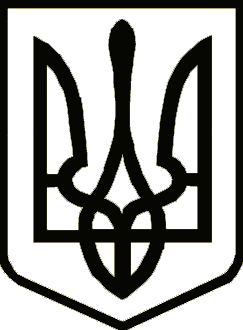 Україна	                  СРІБНЯНСЬКА СЕЛИЩНА РАДАРОЗПОРЯДЖЕННЯПро внесення змін до паспорта бюджетної програми на 2023 рік Керуючись пунктом 20 частини четвертої статті 42, частиною восьмою статті 59 Закону України «Про місцеве самоврядування в Україні», відповідно до частини восьмої статті 20 та пункту 18 розділу VI Прикінцевих та перехідних положень Бюджетного Кодексу України, Закону України «Про Державний бюджет України на 2023 рік», наказу Міністерства фінансів України від 26.08.2014 №836 «Про деякі питання запровадження програмно - цільового методу складання та виконання місцевих бюджетів» (зі змінами), наказу Міністерства фінансів України від 28.12.2018  №1209 «Про внесення змін до деяких наказів Міністерства фінансів України», згідно рішення виконавчого комітету Срібнянської селищної ради від 28.02.2023 № 31 «Про внесення змін до показників селищного бюджету на 2023 рік», зобов’язую:1. Внести зміни до паспорта бюджетної програми на 2023 рік по головному розпоряднику бюджетних коштів Срібнянська селищна рада за  КПКВК 0117461 «Утримання та розвиток автомобільних доріг та дорожньої інфраструктури за рахунок коштів місцевого бюджету», виклавши його в новій редакції.2. Контроль за виконанням даного розпорядження залишаю за собою.Секретар ради					                        Ірина МАРТИНЮК09 березня 2023 року    смт Срібне			      № 34